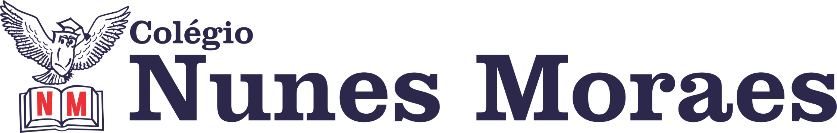 “QUE VIRE ROTINA ACORDAR COM UM SORRISO NOS LÁBIOS, A ALMA LEVE E UMA VONTADE ENORME DE FAZER O DIA VALER À PENA...”Boa terça-feira.1ª aula: 7:20h às 8:15h – GEOGRAFIA – PROFESSOR: ALISON ALMEIDA1º passo: Faça a leitura das páginas: 23 a 25(SAS 4)  grifando o que for importante. 2º passo: Assista a vídeo-aula a seguir:https://www.youtube.com/watch?v=aPj9lqwE7Ts (Assita ao vídeo até os 5 min e 50 segs.)3º passo: Faça o exercício.(SAS 4) Pág. 23 Quest. 1 e 2(SAS 4) Pág. 24 Quest. 14º passo: Faça a correção - A correção será disponibilizada no grupo no final da aula.Durante a resolução dessas questões o professor Alison vai tirar dúvidas no WhatsApp (9.9107-4898)            Faça foto das atividades que você realizou e envie para coordenação Eugenia (9.9105-8116)Essa atividade será pontuada para nota.2ª aula: 8:15h às 9:10h – HISTÓRIA – PROFESSORA: ANDREÂNGELA COSTA1º passo: Enviem as fotos da atividade pós-aula para o número privado da profª Andreângela. Livro SAS 4, pág. 31 (q. 3) e pág. 35 (q.3)2º passo: Correção das questões indicadas no 1º passo. Será disponibilizada no grupo do WhatsApp da turma.3º passo: Assistir a vídeo aula. Acesse o link a seguir.https://drive.google.com/file/d/17_INBMYQghJxAhTX4VDvUdO7rLjVunXm/view?usp=sharingNessa aula serão trabalhadas as questões do livro SUP. 4 com as respectivas resoluções. Páginas 60 a 61 (q. 6 a 12) Realizar a transcrição para o seu material suplementar.4º passo: Faça foto das atividades que você realizou e envie para coordenação.
5º passo: Atividade a ser realizada pós-aula. Livro SAS 4, pág. 36 a 40 (q. 1 a 9) obs: todas são objetivas.Durante a resolução dessas questões a professora Andreângela vai tirar dúvidas no WhatsApp (9274-3469)Faça foto das atividades que você realizou e envie para coordenação Eugenia (9.9105-8116)Essa atividade será pontuada para nota.Intervalo: 9:10h às 9:45h3ª aula: 9:45h às 10:40 h- INGLÊS – PROFESSOR: CARLOS ANJO1º passo: Assistir a videoaula sobre o capítulo 16, *The 5 Rs of sustainability*;Link do vídeo: https://sastv.portalsas.com.br/#/channels/1/videos/11992 *assistir até 05min43s*
2º passo: Resolver as questões das páginas *140 (qts. 1 e 2), 141 (qts. 1 a 3 + aprender a conviver)*3º passo: Acompanhar instruções do professor, correção e tirar dúvidas;4º passo: Enviar a foto da atividade de classe corrigida para a coordenação:	      Páginas *140 (qts. 1 e 2), 141 (qts. 1 a 3 + aprender a conviver)*Durante a resolução dessas questões o professor Carlos vai tirar dúvidas no WhatsApp (9.9274-5798)Faça foto das atividades que você realizou e envie para coordenação Eugenia (9.9105-8116)Essa atividade será pontuada para nota.4ª aula: 10:40h às 11:35h – MATEMÁTICA – PROFESSOR: DENILSON SOUSA1° passo: Organize-se com seu material, livro de matemática, caderno, caneta, lápis e borracha.  2° passo: Acompanhe a videoaula com o professor Denilson Sousa.  Assista a aula no seguinte link:https://youtu.be/bF2siein2TM(25 min.)3° passo: Copie em seu caderno, ou livro, as questões que o professor Denilson resolveu na videoaula. Resolver P. 49, Q. 1 e 2Durante a resolução dessas questões o professor Denilson vai tirar dúvidas no WhatsApp (9165-2921)Faça foto das atividades que você realizou e envie para coordenação Eugenia (9.9105-8116)Essa atividade será pontuada para nota.PARABÉNS POR SUA DEDICAÇÃO!